в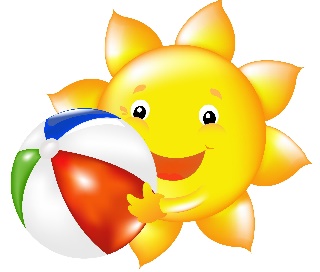 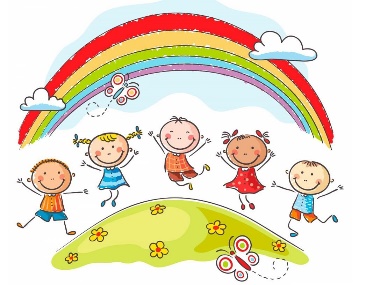 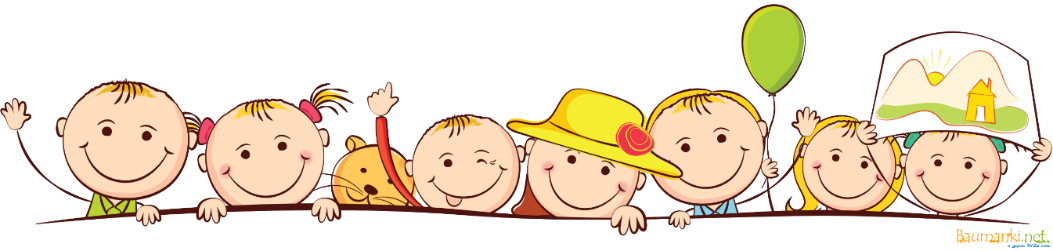 Па пытаннях звяртацца да адміністрацыі школы па тэлефоне 3-04-65СОДЕРЖАНИЕИЮНЬИЮЛЬАВГУСТВоенно-патриотический лагерь “Юный патриот” (1-5 классы)с 01.06.2023по 26.06.20238.30-16.00--Оздоровительный лагерь “Радуга”(смешанный)--с 01.08.2023по 26.08.20238.30-16.00ЛТО дневного пребыванияс 01.06.2023по 26.06.2023--СПОРТИВНЫЙ ОЗДОРОВИТЕЛЬНЫЙ ЛАГЕРЬ от ДЮСШ(спортивный зал, школьный стадион) --з 01.08 па 24.088.30-15.30Трудовой проект временной занятости(кабинет русского языка)С 12.06 по 16.0610.00-13.30(ремонт учебников)С 04.07 по 10.0710.00-13.30(пошив изделий)Компьютерный класс14.00-16.0014.00-16.0014.00-16.00Спортивная площадка с переменным составом16.00-18.0016.00-18.0016.00-18.00Игровая площадка с переменным составом детей «Лето на пользу -2023»с 01.06 по 30.0610.00-13.00с 04.07 по 29.0710.00-13.00с 01.08 по 26.0810.00-13.00ОНЛАЙН-ПЛОЩАДКА В СЕТИИНСТАГРАМ В ГРУППЕ СУДКОВСКАЯ СШ14.00-15.0014.00-15.0014.00-15.00Волонтерский отряд «Тимуровец»  с переменным составом,Поисковый отряд «Следопыты»13.00-14.00Волонтерский отряд «Эко-лайф»  с переменным составом 13.00-14.00--Волонтерский отряд «Здоровье»  с переменным составом13.00-14.00Бригада по благоустройству и озеленению13.00-14.00